TlakTlak je fyzikální veličina.Tlak je způsoben tlakovou silou.Tlak může způsobovat deformaci tělesa (změnu jeho tvaru).Velikost tlaku p závisí na 2 veličinách:- tlakové síle F (může to někdy být i gravitační síla tělesa Fg)- ploše (obsahu) S, na kterou síla tlačíČím je větší tlaková síla F, tím je větší tlak p.Čím je větší plocha S, tím je tlak p menší.(v učebnici na str. 44 si přečtěte „Jak se síla rozkládá na plochu“ – o deformaci, o fakírech…)Čím víc rozložíme tlakovou sílu na plochu, tím bude tlak menší:(nakreslete si obrázek)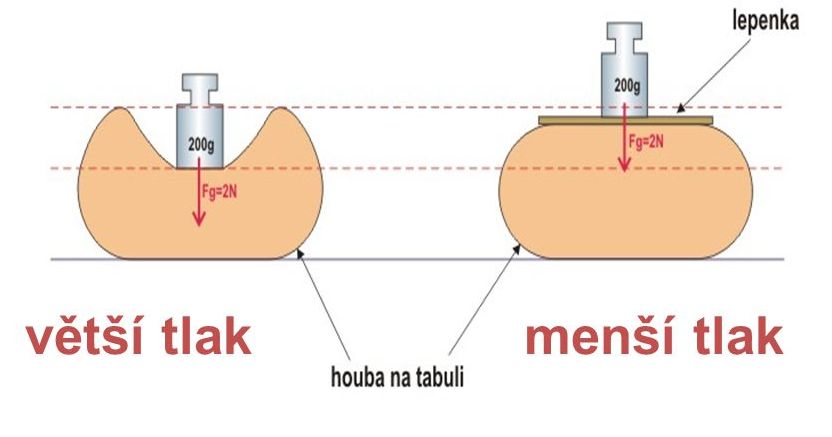 Jednotky tlaku:Základní jednotkou tlaku je 1 Pa (pascal)Odvozené jednotky:1 kPa (kilopascal) = 1 000 Pa1 MPa (megapascal) = 1 000 000 PaJak vypočítáme tlakVzorec:p … tlak (Pa)F… tlaková síla (N)S … plocha (m2)Jak vypočítáme tlakovou síluVzorec:p … tlak (Pa)F… tlaková síla (N)S … plocha (m2)Jednotky plochy (obsahu) a jejich převody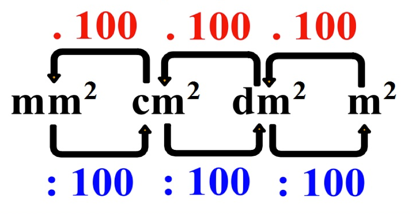 Tlak značíme písmenem p (z angl. press)Jednotkou tlaku je pascal (Pa), čti „paskal“.1 Pa je síla 1 N, která působí na plochu 1 m2.Tlak vypočítáme, když tlakovou sílu v N vydělíme plochou v m2.Tlakovou sílu vypočítáme, když tlak v Pa vynásobíme plochou v m2.